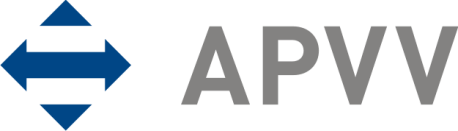 MVP 2019Žiadosť o refundáciu nákladovŽiadosť o refundáciu nákladovA – Poradové číslo žiadosti (vyplní agentúra):B – Informácie o žiadateľskej organizáciiB – Informácie o žiadateľskej organizáciiB – Informácie o žiadateľskej organizácii01Názov organizácie02Adresa03IČO04Bankové spojenie05Štatutárny/i zástupca/ovia06Forma hospodárenia07Kontaktná osoba08Telefonický kontakt09E-mailC – Informácie o mladom vedeckom pracovníkoviC – Informácie o mladom vedeckom pracovníkoviC – Informácie o mladom vedeckom pracovníkovi01Meno, priezvisko a tituly02Rok narodenia03Rok obhajoby dizertačnej práce04Odbor vedy a techniky05Telefonický kontakt06E-mailD – Oprávnenosť mladého vedeckého pracovníka (označte vždy jednu z možností)D – Oprávnenosť mladého vedeckého pracovníka (označte vždy jednu z možností)D – Oprávnenosť mladého vedeckého pracovníka (označte vždy jednu z možností)01Mladý vedecký pracovník je v roku 2019 interným zamestnancom žiadateľa.01Mladý vedecký pracovník nie je v roku 2019 interným zamestnancom žiadateľa.02Žiadateľ v roku 2019 preukázateľne vynaložil náklady na mladého vedeckého pracovníka zo svojich vlastných zdrojov.02Žiadateľ v roku 2019 nevynaložil náklady na mladého vedeckého pracovníka 
zo svojich vlastných zdrojov.03Mladý vedecký pracovník bol autorom, resp. spoluautorom minimálneho jedného výstupu v rámci kategórií 1.01 až 1.02 uvedeného vo formulári VPP za rok 2018 v rámci všeobecnej výzvy.03Mladý vedecký pracovník bol autorom, resp. spoluautorom minimálne dvoch výstupov v rámci kategórií 1.06 až 1.07 uvedených vo formulári VPP za rok 2018 v rámci všeobecnej výzvy.04Mladý vedecký pracovník je v roku 2019 zodpovedným riešiteľom minimálne jedného projektu všeobecnej výzvy, ktorého riešenie nebolo odborovou radou pozastavené, zastavené, resp. vyhodnotené na nedostatočnej úrovni.04Mladý vedecký pracovník je v roku 2019 menovitým členom riešiteľského kolektívu minimálne v dvoch projektoch všeobecnej výzvy, ktorých riešenie nebolo odborovou radou pozastavené, zastavené, resp. vyhodnotené na nedostatočnej úrovni.E – Projekty všeobecnej výzvy (uveďte konkrétne čísla projektov)E – Projekty všeobecnej výzvy (uveďte konkrétne čísla projektov)E – Projekty všeobecnej výzvy (uveďte konkrétne čísla projektov)01D.0301D.0302D.0402D.04F – Čestné vyhlásenie mladého vedeckého pracovníkaF – Čestné vyhlásenie mladého vedeckého pracovníkaJa, dolu podpísaný/á      , záväzne vyhlasujem, že všetky údaje uvedené v tejto žiadosti sú pravdivé a úplné.Ja, dolu podpísaný/á      , záväzne vyhlasujem, že všetky údaje uvedené v tejto žiadosti sú pravdivé a úplné.Mladý vedecký pracovník (uveďte meno)MiestoDátumPodpis mladého vedeckého pracovníkaG – Čestné vyhlásenie štatutárneho/ych zástupcu/ov žiadateľskej organizácieG – Čestné vyhlásenie štatutárneho/ych zástupcu/ov žiadateľskej organizácieJa/My, dolu podpísaný/á/í      , štatutárny/i zástupca/ovia záväzne vyhlasujem/e, že:Ja/My, dolu podpísaný/á/í      , štatutárny/i zástupca/ovia záväzne vyhlasujem/e, že:Štatutárny/i zástupca/ovia (uveďte meno/á)V zastúpení (uveďte meno/á)MiestoDátumPodpis/y štatutárneho/ych zástupcu/ov